Паспорт объекта: «Капитальный ремонт прилегающей территории многоквартирного жилого дома по улице Никольская №7, №9, №9А в г.Югорске»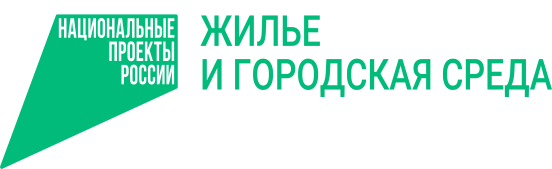 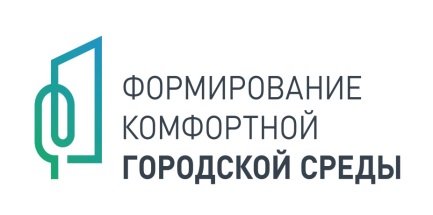 №ПоказательИнформация1Населенный пункт (адрес дворовой территории) Город Югорск, ул. Никольская, 7,9,9А2Наименование объектаКапитальный ремонт прилегающей территории многоквартирного жилого дома по улице Никольская №7, №9, №9А в городе Югорске3Описание, этапность, функциональное назначение Благоустройство дворовой территории   4Площадь, кв. м. 1 178  кв.м.5Виды работ по контракту (с перечислением объемов и краткое описание)устройство дворового проезда – 100,3 кв.м.;устройство тротуара  - 63 кв.м.;устройство водоотводного лотка;устройство автомобильной стоянки – 344 кв.м.;велопарковка – 1 шт.;детская площадка;ограждение детской площадки6Подрядчик ООО «Север Дор Строй», г. Краснотурьинск7Контракт(ы) (номер и дата) №01873000058210002430001 (71.2021) от 28.06.20218Срок завершения работ по контракту 01.09.20219Ссылка на контракт https://zakupki.gov.ru/epz/contract/contractCard/common-info.html?reestrNumber=386220123102100006310Ответственные (ОМС, ФИО и телефон исполнителя)Департамент жилищно-коммунального и строительного комплекса администрации города Югорска (ДЖКиСК)Начальник управления строительства ДЖКиСК Казаченко Алексей Юрьевич, телефон 8(34675)7047211Финансирование, в тыс. руб.Стоимость всего – 3 464,9 тыс. рублей, в т.ч.: 11Финансирование, в тыс. руб.- региональный бюджет – 2 945,2 тыс. рублей;11Финансирование, в тыс. руб.- муниципальный бюджет – 519,7 тыс. рублей;11Финансирование, в тыс. руб.- внебюджетные источники – 0,0 тыс. рублей